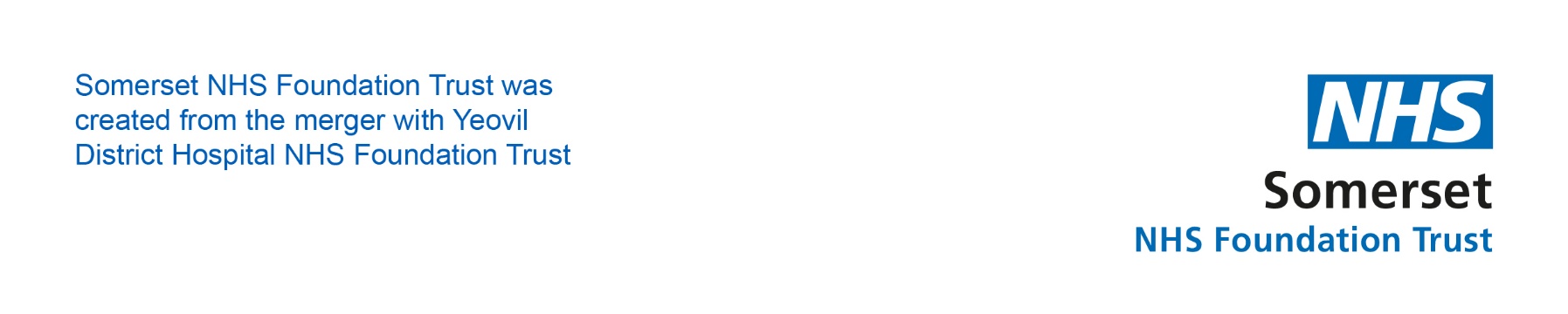 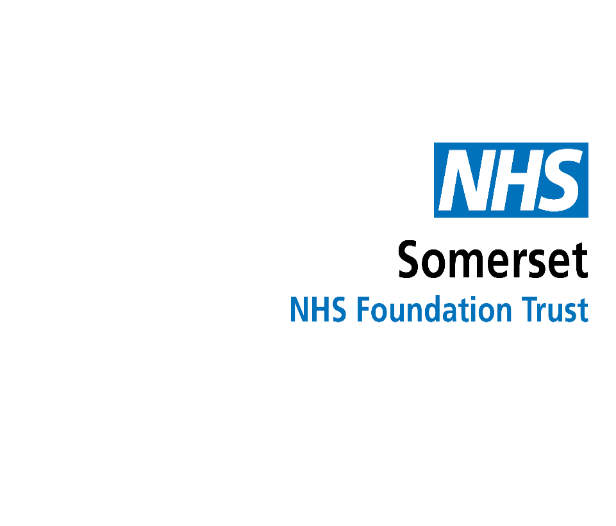 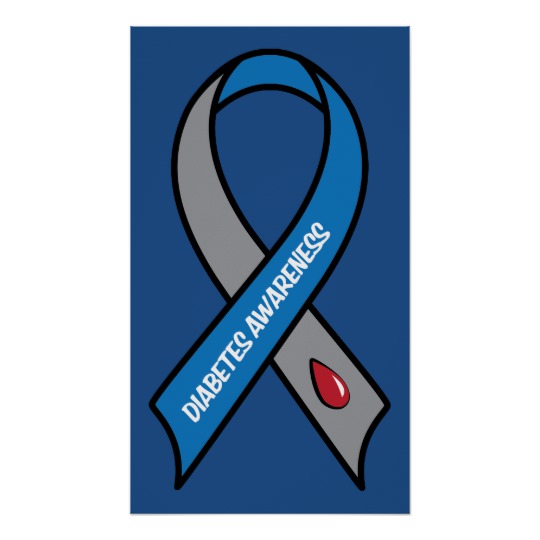 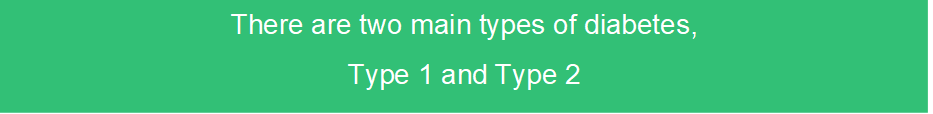 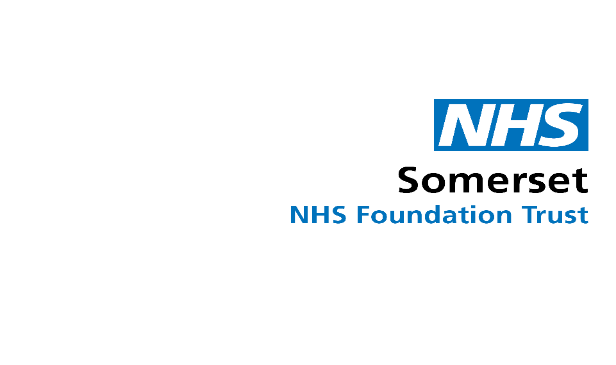 Type 1 diabetesNo one is quite sure why insulin-producing cells in the pancreas of people with Type 1 diabetes are destroyed. The most likely cause is due to an autoimmune response. This may be triggered by a viral or other infection.Type 2 diabetes There are certain risk factors that increase the chance of a person developing Type 2 diabetes.AgeThe risk of developing Type 2 diabetes increases with age.This is particularly true for those over the age of 40. However, it can appear at an earlier age in people from a Black African, African Caribbean or South Asian background, generally 10 years earlier than people from White background.Family historyA person is at increased risk of Type 2 diabetes if they have a close family member (parent or sibling) with diabetes.Though the genetic aspects of Type 2 diabetes are complex, on average people with diabetes in the family are two to six times more likely to have diabetes than those without diabetes in the family.EthnicityResearch suggests that people from South Asian and Black communities are two to four times more likely to develop Type 2 diabetes than those from Caucasian backgrounds.WeightNot all people with diabetes are overweight, but being overweight or obese increases the risk of developing Type 2 diabetes. It is the most potent risk factor for Type 2 diabetes.Waist circumferenceAn increased waist circumference is associated with an increased risk of Type 2 diabetes. Risk is increased in:Women who have a waist measurement over 80cm (31.5 inches) Men who have a waist measurement over 94cm (37 inches) or over 90cm (35 inches) for South Asian menHigh blood pressure / history of heart attack or strokeIf a person has high blood pressure, a previous heart attack, or a stroke, then they are at increased risk of Type 2 diabetes.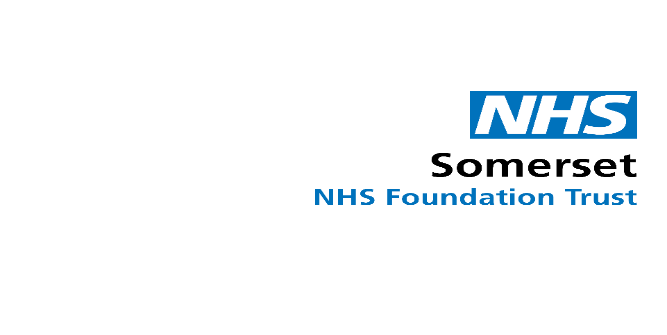 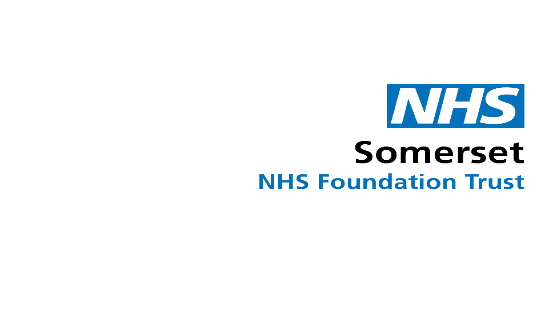 What is a HypoGlucose is a sugar carried in the bloodstream that the body uses for energy. If a personhas diabetes and takes certain treatment, their blood glucose levels can sometimes become too low. This is called hypoglycaemia (or a “hypo”) and occurs when their blood glucose level drops below 4 mmol/L.k SYMPTOMSSymptomsEarly signs and symptoms of a hypo include: Sweating heavily, Feeling anxious, Becoming pale Trembling and shaking. Tingling of the lips, Palpitations, Hunger anxiousSymptoms may vary from person to person, but your client may feel “different” very quickly.  Please note that some people never have symptoms of hypoglycaemia.If you miss these early signs, the symptoms may get worse and include:Slurring their words.Behaving oddlyBeing unusually aggressive or tearful.Having difficulty in concentrating.If you do not treat your client’s hypo at this stage, they may become unconscious.Treatment2k HOW TO TREAT HYPOSTreatmentAs soon as you notice the symptoms of a hypo or if a blood glucose test showsthat your client’s level is too low (4 mmol/L or less), you should treat it immediately withsomething that will raise their blood glucose quickly. Suitable quick-acting glucosetreatments to provide 15g to 20g carbohydrate are: 200ml (a small carton) of smoothorange juice60 ml Glucojuice or Lift 5 glucotabs6 dextrose tablets5 jelly babiesBe aware that some soft fizzy drinks may now have a lower sugar content.If your client does not feel better after 10 minutes (or their blood glucose level is still less than 4 mmol/L) repeat the treatment above once more. Seek emergency medical attention if hypoglycaemia persists or if the client becomes unconscious. Once the glucose level is above 4 mmol/l give some starchy food, like 2 plain biscuits or a small banana or their next meal if it is due.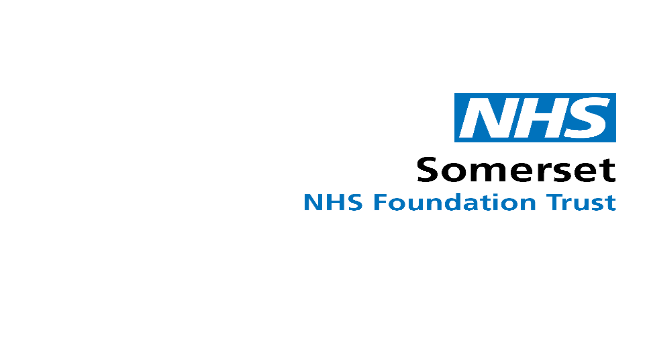 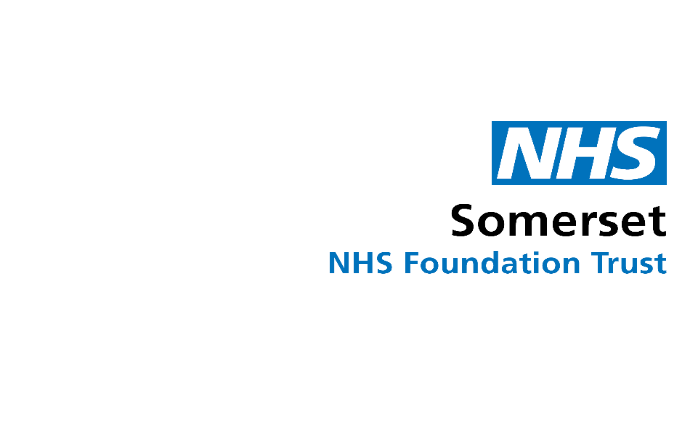 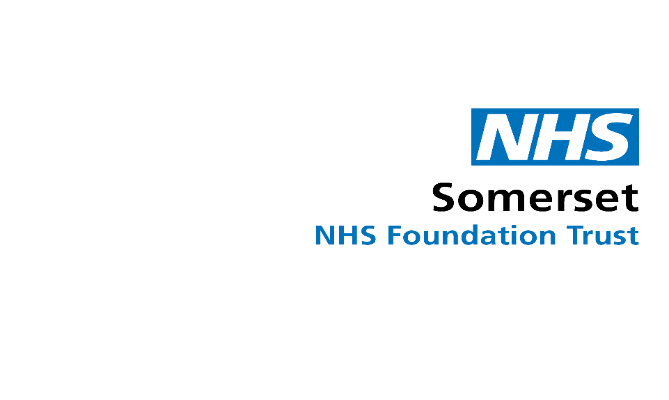 Signed off by: _______________________________Date signed off: ______________________________Congratulations on completing your training. Once you have completed your competencies and had them signed off by the District Nurse you will be able to carry out the delegated task of administering insulin as per the prescription on the Medicine Administration Chart. Remember the delegation is voluntary so if at any time you feel unable to administer insulin, please discuss this with your manager. This is a delegated task and as such the District Nurses remain accountable for the delegation but you are accountable for your actions in administration.You can administer insulin to other clients who are having prescribed insulin as long as there has been a risk assessment and care plan completed for them and you have been pre-allocated to do this on any given day.You will need to repeat the online training yearly, the competency for hypoglycaemia 3 monthly, the competency for administration of insulin 6 monthly and the competency for the blood glucose monitoring yearly.If you are involved in an incident, then the District Nurse will determine any action required to be taken.If you have a gap in practice of more than 3 months, you must repeat the training and competencies before you administer insulin to any client.A District Nurse will liaise with your care home or domiciliary care manager weekly to ensure that the administration is safe. If you have any concerns regarding the delegation or the health condition of your client, then please contact your manager or the District Nurse team.Each client should have a ‘hypo bag’ containing the trust protocol on how to treat hypoglycaemia and glucose drinks and sweets that can be given if they have a hypo. This will need to be restocked when used. There is a free RCN accredited course on Diabetes in Healthcare available at https://www.diabetesinhealthcare.co.ukNote:-Competency must be assessed on a client- not in simulation.It can be assessed up to 5 times but can be signed off after 2 assessments if the carer is competent.If there are two clients that a carer is administering insulin to the competency does not need to be reassessed on each clientType 1 DiabetesType 2 diabetesInsulinThe body doesn’t produce any insulin as the insulin producing cells have been destroyedThe body can still produce some insulin, but not enough and/or the insulin doesn’t work properly (insulin resistance)OnsetSymptoms can develop quicklySymptoms tend to develop slowlyAgeDevelops at any age, but usually before the age of 40Usually develops in people older than 40PrevalenceAccounts for approximately 10% of all people with diabetes Accounts for around 90% of all people with diabetesTreatmentTreated with insulin (either by injection or insulin pump) alongside a healthy diet and regular physical activityTreated with a healthy diet, regular physical activity and medication, which can be oral or injectable and can include insulin Competency assessmentYesNoTrainee signature/dateAssessor signature/dateCommentsExplain the symptoms of diabetesIdentify the difference between type 1 & type 2 diabetesIdentify the risk factors for developing diabetesKnow how to check a blood glucose level and what the results meanKnow the symptoms of, and how to safely treat a hypoglycaemic episodeKnow the symptoms of Hyperglycaemia and DKA and what action to takeDescribe the different types of insulin and how each one worksIdentify how to safely store insulinHow to safely administer insulinHow to safely dispose of sharpsHow to record blood glucose resultsKnow when to refer to the Diabetic Nurse or GPSKILLDate trained Date assessedAssessed byCommentsPerform QC test Check and record blood glucose levelsas described aboveCheck and record blood glucose levels as described above Check and record blood glucose levels as described aboveCheck and record blood glucose levels as described aboveCheck and record blood glucose levels as described aboveAdminister insulin and safe disposal of sharps as described aboveAdminister insulin and safe disposal of sharps as described aboveAdminister insulin and safe disposal of sharps as described aboveAdminister insulin and safe disposal of sharps as described aboveAdminister insulin and safe disposal of sharps as described above